conj.1   Le futur de l’indicatifS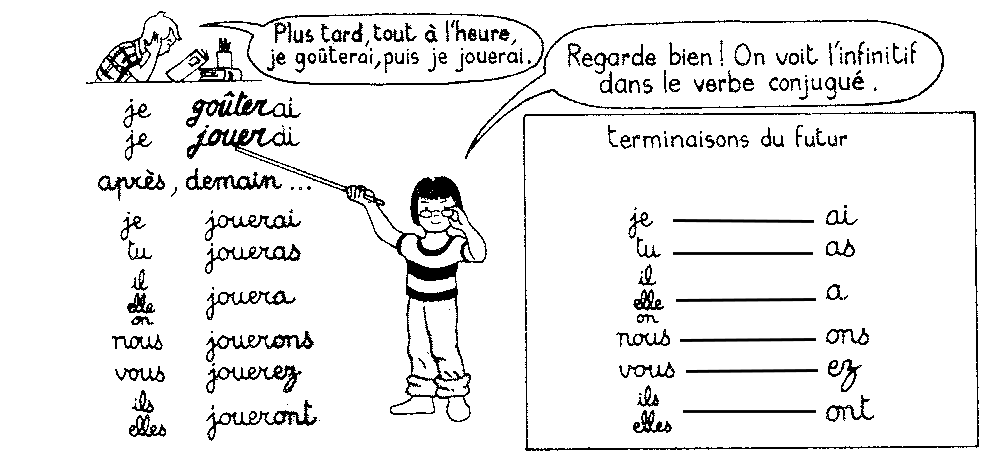 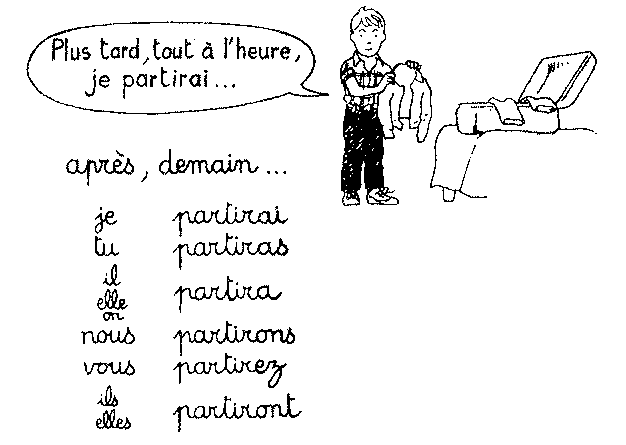 Pour les verbes en –er et la plupart des verbes en –ir, il faut tout simplement écrire le verbe à l’infinitif et ajouter les terminaisons :ai  as  a  ons  ez  ontconj.2   L’impératif présentSA l’impératif, le verbe ne se conjugue qu’à trois personnes et n’a pas de sujet exprimé.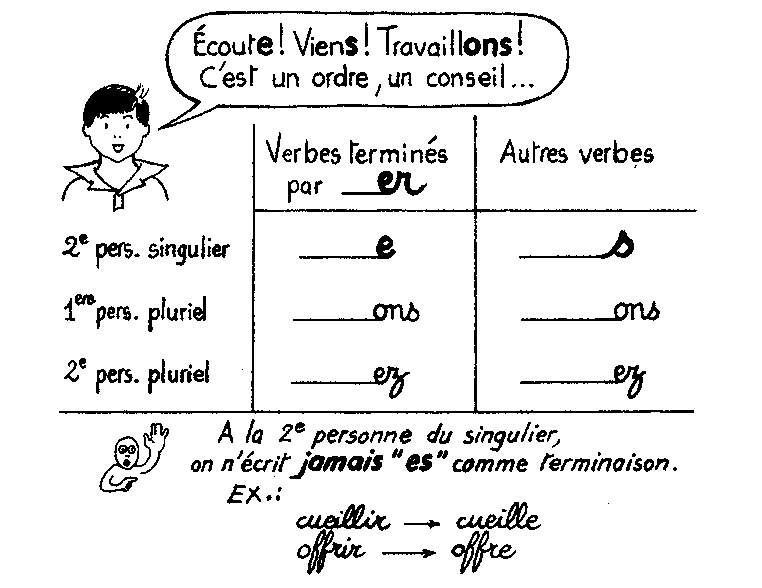 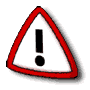 conj.3   Le présent de l’indicatifS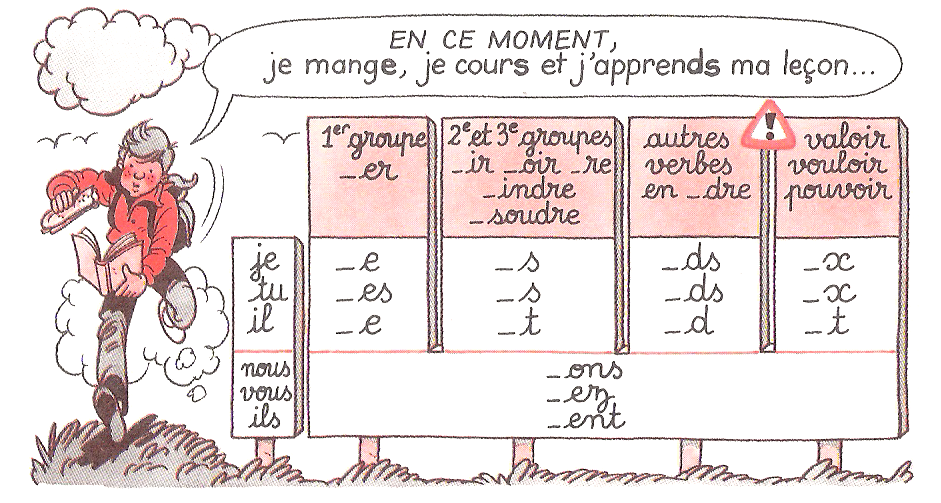 verbes en –cer : j’avance, nous avançonsverbes en –ger : je mange, nous mangeonsverbes en yer : j’essaie, nous essayonsverbes en –eler : je gèle, nous gelonsverbes en –eter : j’achète, nous achetonsconj.4   L’imparfait de l’indicatifS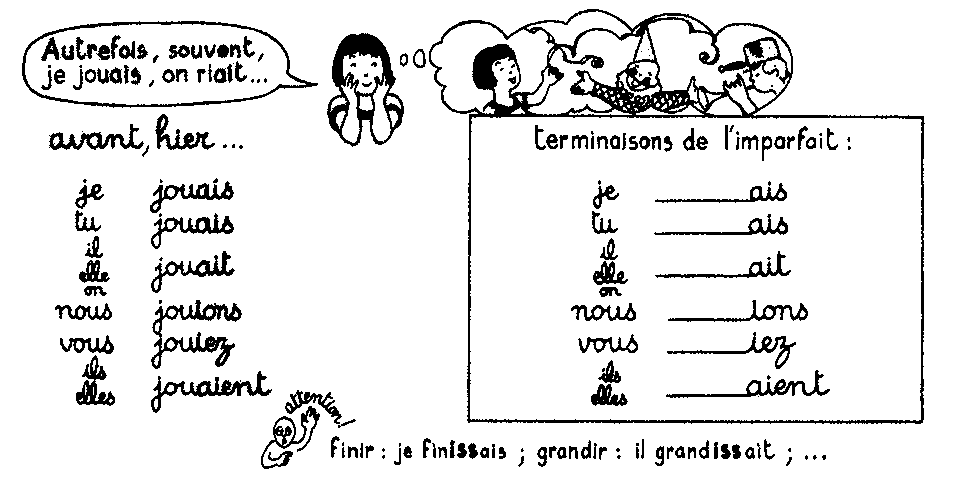 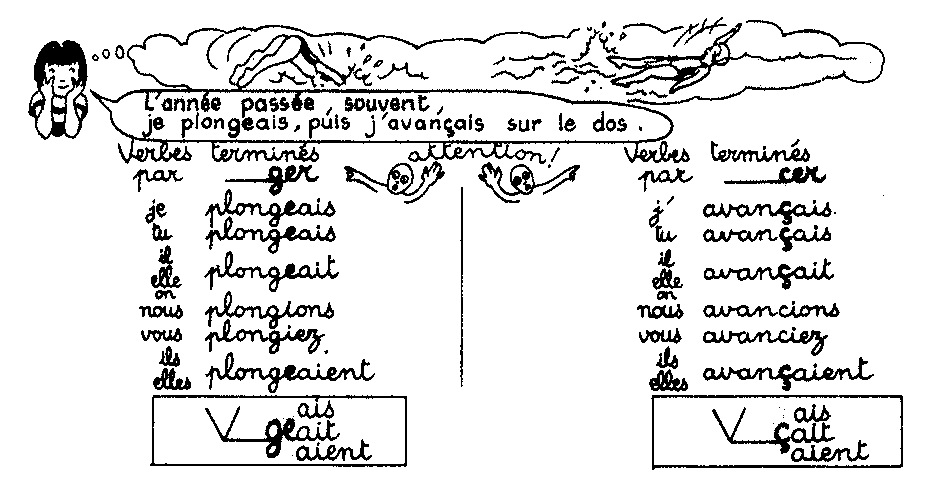 conj.5   Le passé composéS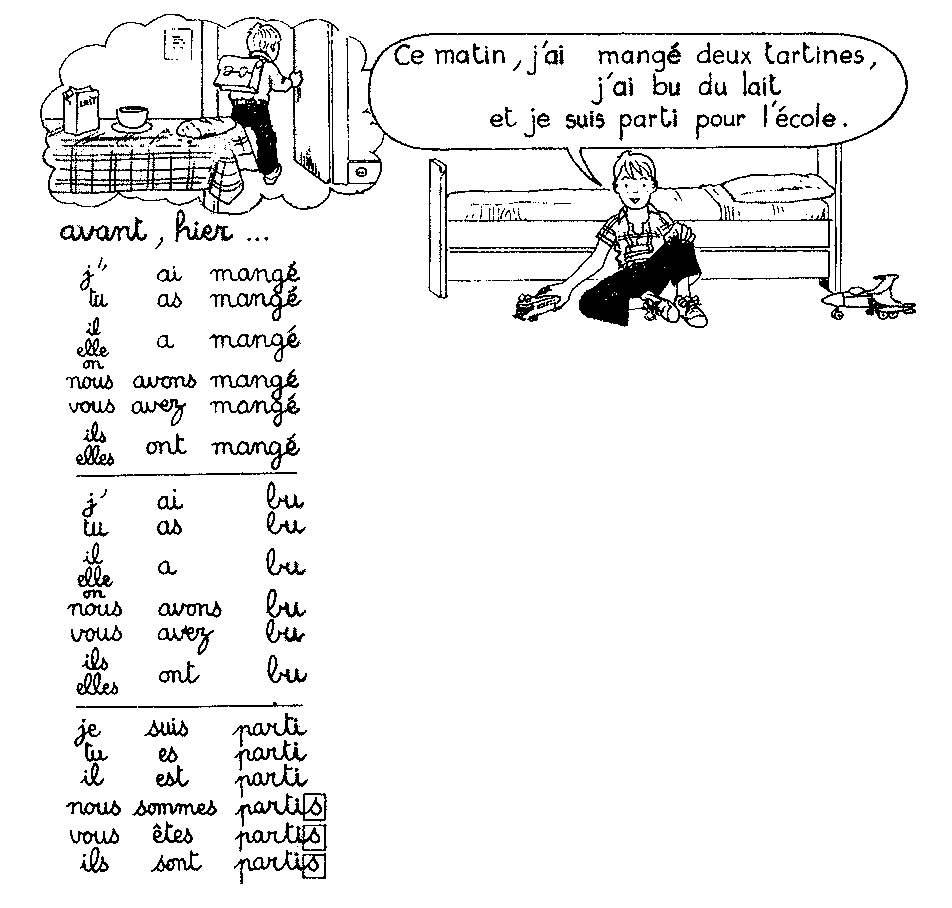 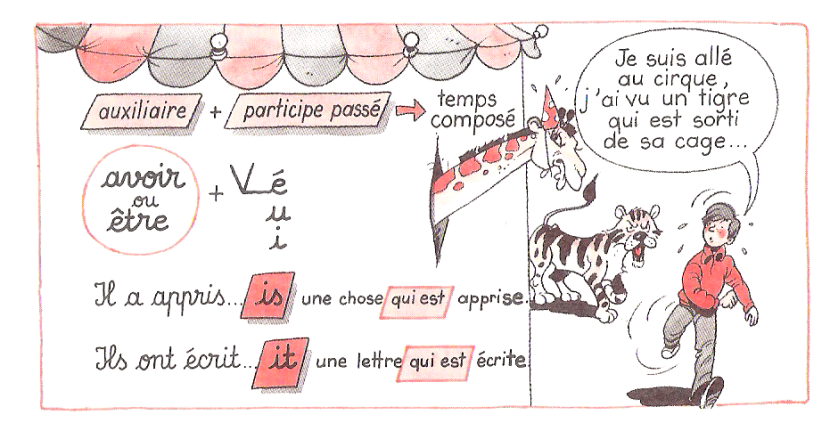 conj.6   Le passé simpleS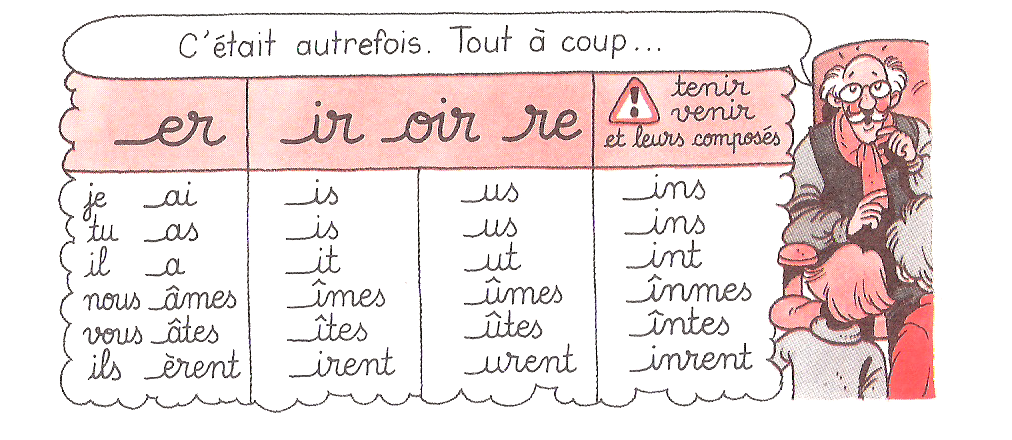 Les verbes comme finir ont les mêmes terminaisons à la 3ème personne du singulier au passé simple et au présent : -it. Pour connaître le temps des verbes, il faut utiliser le contexte.Ex. : 	Le renard glapit et remua son nez pointu. (passé simple)Le renard glapit et remue son nez pointu. (présent).conj.7   Le conditionnel présentS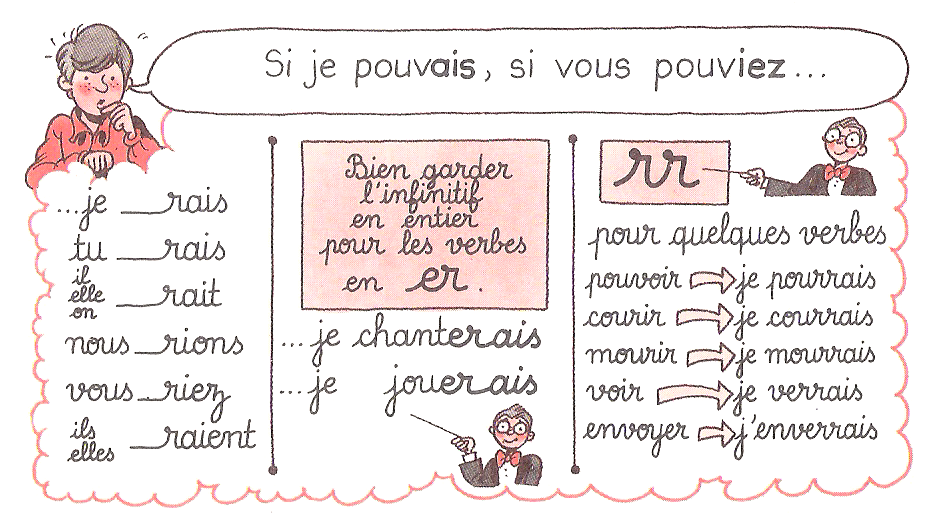 conj.8   Les temps composésS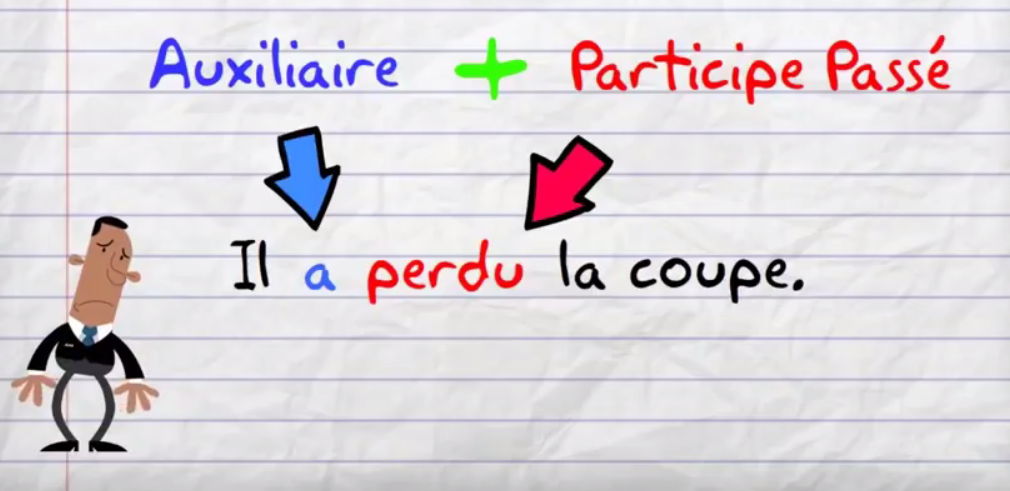 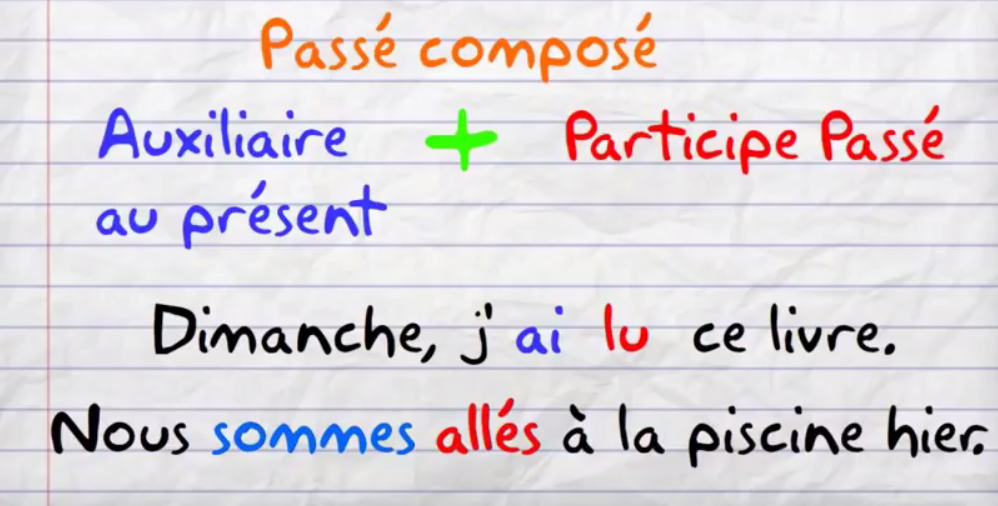 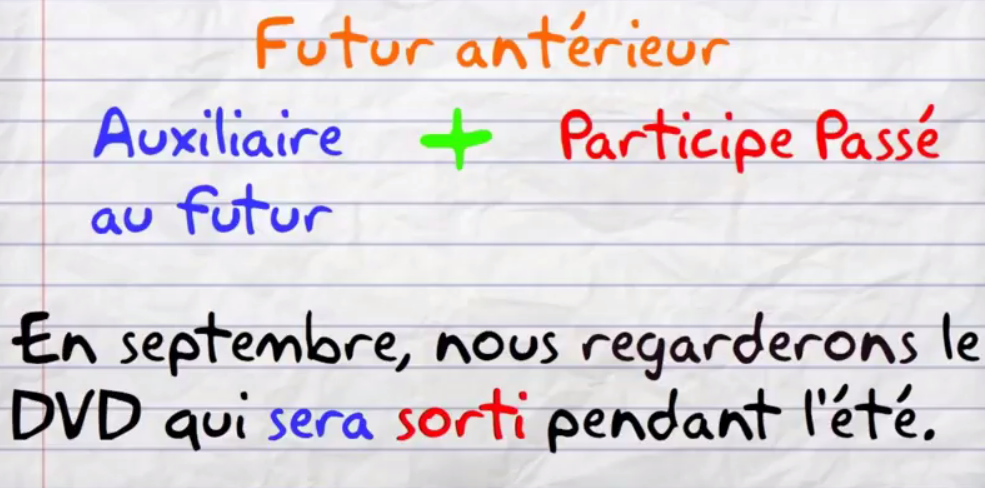 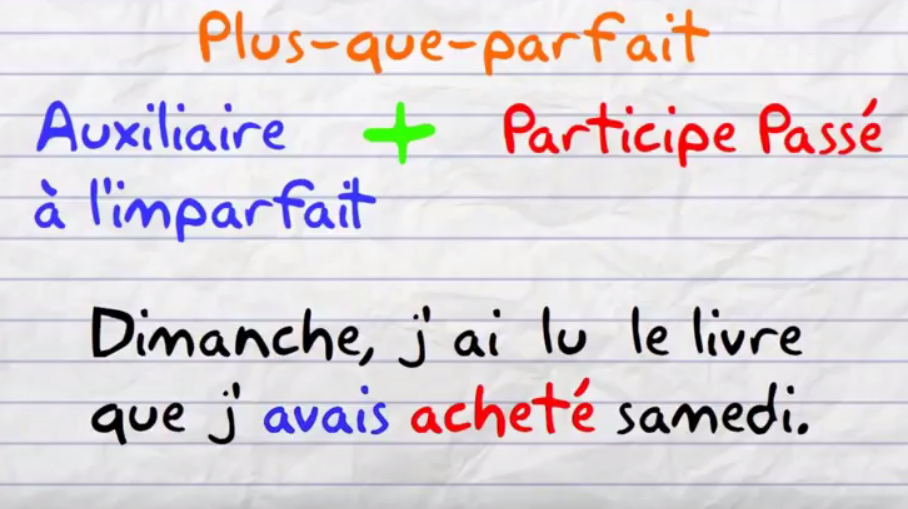 ÊtreJe seraiTu serasIl/Elle/On seraNous seronsVous serezIls/Elles serontAvoirJ’auraiTu aurasIl/Elle/On auraNous auronsVous aurezIls/Elles aurontAllerJ’iraiTu irasIl/Elle/On iraNous ironsVous irezIls/Elles irontFaireJe feraiTu ferasIl/Elle/On feraNous feronsVous ferezIls/Elles ferontDireJe diraiTu dirasIl/Elle/On diraNous dironsVous direzIls/Elles dirontVenirJe viendraiTu viendrasIl/Elle/On viendraNous viendronsVous viendrezIls/Elles viendrontVoirJe verraiTu verrasIl/Elle/On verraNous verronsVous verrezIls/Elles verrontPouvoirJe pourraiTu pourrasIl/Elle/On pourraNous pourronsVous pourrezIls/Elles pourrontPrendreJe prendraiTu prendrasIl/Elle/On prendraNous prendronsVous prendrezIls/Elles prendrontDevoirJe devraiTu devrasIl/Elle/On devraNous devronsVous devrezIls/Elles devrontVouloirJe voudraiTu voudrasIl/Elle/On voudraNous voudronsVous voudrezIls/Elles voudrontSavoirJe sauraiTu saurasIl/Elle/On sauraNous sauronsVous saurezIls/Elles saurontÊtresoissoyonssoyezAvoiraieayonsayezAllervaallonsallezFairefaisfaisonsfaitesDiredisdisonsditesVenirviensvenonsvenezVoirvoisvoyonsvoyezOuvrirouvreouvronsouvrezPrendreprendsprenonsprenezCueillircueillecueillonscueillezOffriroffreoffronsoffrezSavoirsachesachonssachezÊtreJe suisTu esIl/Elle/On estNous sommesVous êtesIls/Elles sontAvoirJ’aiTu asIl/Elle/On aNous avonsVous avezIls/Elles ontAllerJe vaisTu vasIl/Elle/On vaNous allonsVous allezIls/Elles vontFaireJe faisTu faisIl/Elle/On faitNous faisonsVous faitesIls/Elles fontDireJe disTu disIl/Elle/On ditNous disonsVous ditesIls/Elles disentVenirJe viensTu viensIl/Elle/On vientNous venonsVous venezIls/Elles viennentVoirJe voisTu voisIl/Elle/On voitNous voyonsVous voyezIls/Elles voientPouvoirJe peuxTu peuxIl/Elle/On peutNous pouvonsVous pouvezIls/Elles peuventPrendreJe prendsTu prendsIl/Elle/On prendNous prenonsVous prenezIls/Elles prennentDevoirJe doisTu doisIl/Elle/On doitNous devonsVous devezIls/Elles doiventVouloirJe veuxTu veuxIl/Elle/On veutNous voulonsVous voulezIls/Elles veulentSavoirJe saisTu saisIl/Elle/On saitNous savonsVous savezIls/Elles saventÊtreJ’étaisTu étaisIl/Elle/On étaitNous étionsVous étiezIls/Elles étaientAvoirJ’avaisTu avaisIl/Elle/On avaitNous avionsVous aviezIls/Elles avaientAllerJ’allaisTu allaisIl/Elle/On allaitNous allionsVous alliezIls/Elles allaientFaireJe faisaisTu faisaisIl/Elle/On faisaitNous faisionsVous faisiezIls/Elles faisaientDireJe disaisTu disaisIl/Elle/On disaitNous disionsVous disiezIls/Elles disaientVenirJe venaisTu venaisIl/Elle/On venaitNous venionsVous veniezIls/Elles venaientVoirJe voyaisTu voyaisIl/Elle/On voyaitNous voyionsVous voyiezIls/Elles voyaientPouvoirJe pouvaisTu pouvaisIl/Elle/On pouvaitNous pouvionsVous pouviezIls/Elles pouvaientPrendreJe prenaisTu prenaisIl/Elle/On prenaitNous prenionsVous preniezIls/Elles prenaientDevoirJe devaisTu devaisIl/Elle/On devaitNous devionsVous deviezIls/Elles devaientVouloirJe voulaisTu voulaisIl/Elle/On voulaitNous voulionsVous vouliezIls/Elles voulaientSavoirJe savaisTu savaisIl/Elle/On savaitNous savionsVous saviezIls/Elles savaientÊtreJ’ai étéTu as étéIl/Elle/On a étéNous avons étéVous avez étéIls/Elles ont étéAvoirJ’ai euTu as euIl/Elle/On a euNous avons euVous avez euIls/Elles ont euAllerJe suis allé(e)Tu es allé(e)Il/Elle/On est allé(e)Nous sommes allé(e)sVous êtes allé(e)sIls/Elles sont allé(e)sFaireJ’ai faitTu as faitIl/Elle/On a faitNous avons faitVous avez faitIls/Elles ont faitDireJ’ai ditTu as ditIl/Elle/On a ditNous avons ditVous avez ditIls/Elles ont ditVenirJe suis venu(e)Tu es venu(e)Il/Elle/On est venu(e)Nous sommes venu(e)sVous êtes venu(e)sIls/Elles sont venu(e)sVoirJ’ai vuTu as vuIl/Elle/On a vuNous avons vuVous avez vuIls/Elles ont vuPouvoirJ’ai puTu as puIl/Elle/On a puNous avons puVous avez puIls/Elles ont puPrendreJ’ai prisTu as prisIl/Elle/On a prisNous avons prisVous avez prisIls/Elles ont prisDevoirJ’ai dûTu as dûIl/Elle/On a dûNous avons dûVous avez dûIls/Elles ont dûVouloirJ’ai vouluTu as vouluIl/Elle/On a vouluNous avons vouluVous avez vouluIls/Elles ont vouluSavoirJ’ai suTu as suIl/Elle/On a suNous avons suVous avez suIls/Elles ont suÊtreIl/Elle/On futIls/Elles furentAvoirIl/Elle/On eutIls/Elles eurentAllerIl/Elle/On allaIls/Elles allèrentFaireIl/Elle/On fitIls/Elles firentDireIl/Elle/On ditIls/Elles direntVenirIl/Elle/On vintIls/Elles vinrentVoirIl/Elle/On vitIls/Elles virentPouvoirIl/Elle/On putIls/Elles purentPrendreIl/Elle/On pritIls/Elles prirentDevoirIl/Elle/On dutIls/Elles durentVouloirIl/Elle/On voulutIls/Elles voulurentSavoirIl/Elle/On sutIls/Elles surentÊtreJe seraisTu seraisIl/Elle/On seraitNous serionsVous seriezIls/Elles seraientAvoirJ’auraisTu auraisIl/Elle/On auraitNous aurionsVous auriezIls/Elles auraientAllerJ’iraisTu iraisIl/Elle/On iraitNous irionsVous iriezIls/Elles iraientFaireJe feraisTu feraisIl/Elle/On feraitNous ferionsVous feriezIls/Elles feraientDireJe diraisTu diraisIl/Elle/On diraitNous dirionsVous diriezIls/Elles diraientVenirJe viendraisTu viendraisIl/Elle/On viendraitNous viendrionsVous viendriezIls/Elles viendraientVoirJe verraisTu verraisIl/Elle/On verraitNous verrionsVous verriezIls/Elles verraientPouvoirJe pourraisTu pourraisIl/Elle/On pourraitNous pourrionsVous pourriezIls/Elles pourraientPrendreJe prendraisTu prendraisIl/Elle/On prendraitNous prendrionsVous prendriezIls/Elles prendraientDevoirJe devraisTu devraisIl/Elle/On devraitNous devrionsVous devriezIls/Elles devraientVouloirJe voudraisTu voudraisIl/Elle/On voudraitNous voudrionsVous voudriezIls/Elles voudraientSavoirJe sauraisTu sauraisIl/Elle/On sauraitNous saurionsVous sauriezIls/Elles sauraient